Unit 4 Lesson 10 Cumulative Practice ProblemsUse the base-2 log table (printed in the lesson) to approximate the value of each exponential expression.Use the base-2 log table to find or approximate the value of each logarithm.Here is a logarithmic expression: .How do we say the expression in words?Explain in your own words what the expression means.What is the value of this expression?What is ? What about ?What is ? What about ?Express  as a power of  if .In order for an investment, which is increasing in value exponentially, to increase by a factor of 5 in 20 years, about what percent does it need to grow each year? Explain how you know.(From Unit 4, Lesson 4.)Here is the graph of the amount of a chemical remaining after it was first measured. The chemical decays exponentially.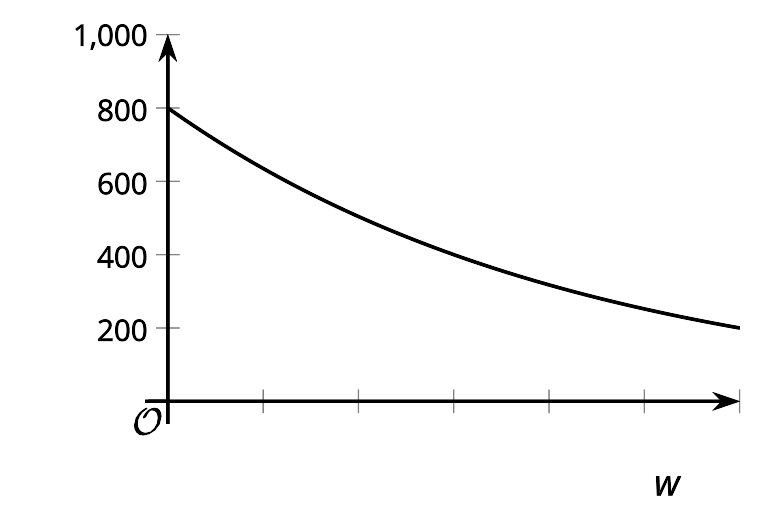 What is the approximate half-life of the chemical? Explain how you know.(From Unit 4, Lesson 7.)Find each missing exponent.(From Unit 4, Lesson 8.)Explain why .(From Unit 4, Lesson 9.)How are the two equations  and  related? (From Unit 4, Lesson 9.)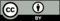 © CC BY 2019 by Illustrative Mathematics